Unit 3 Lesson 4: Describamos, comparemos y clasifiquemos figurasWU Conteo grupal: Extendamos la secuencia de conteo (Warm up)Student Task Statement1 Búsqueda de figuras en el salónStudent Task StatementFigura A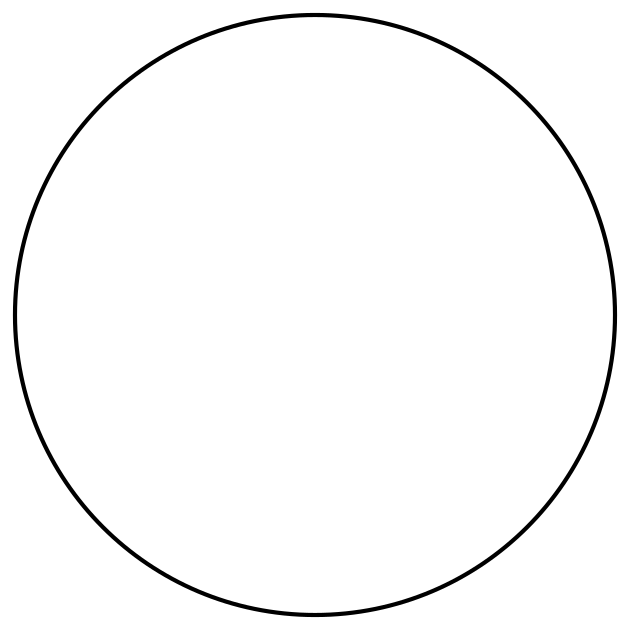 Figura B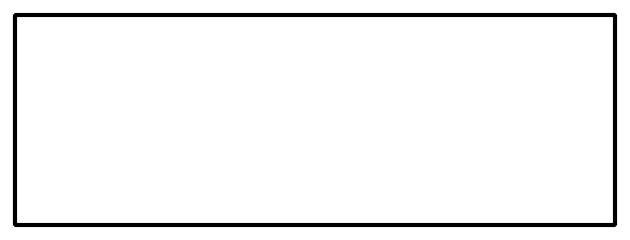 2 Clasificación de figurasStudent Task Statement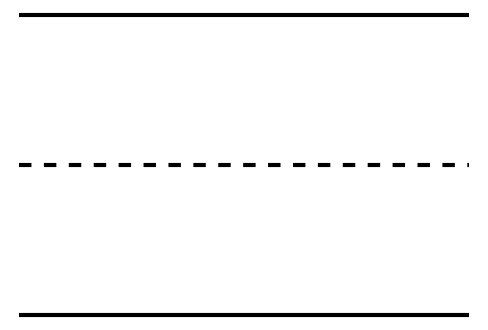 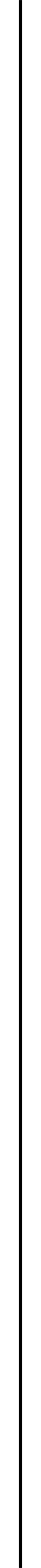 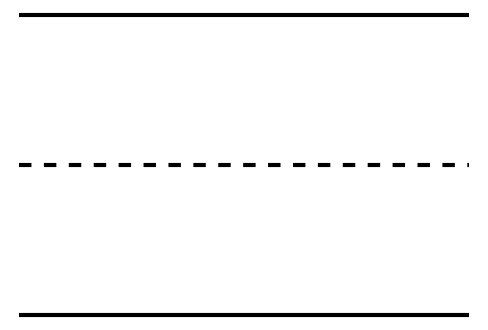 3 Centros: Momento de escogerStudent Task StatementEscoge un centro.Cuál es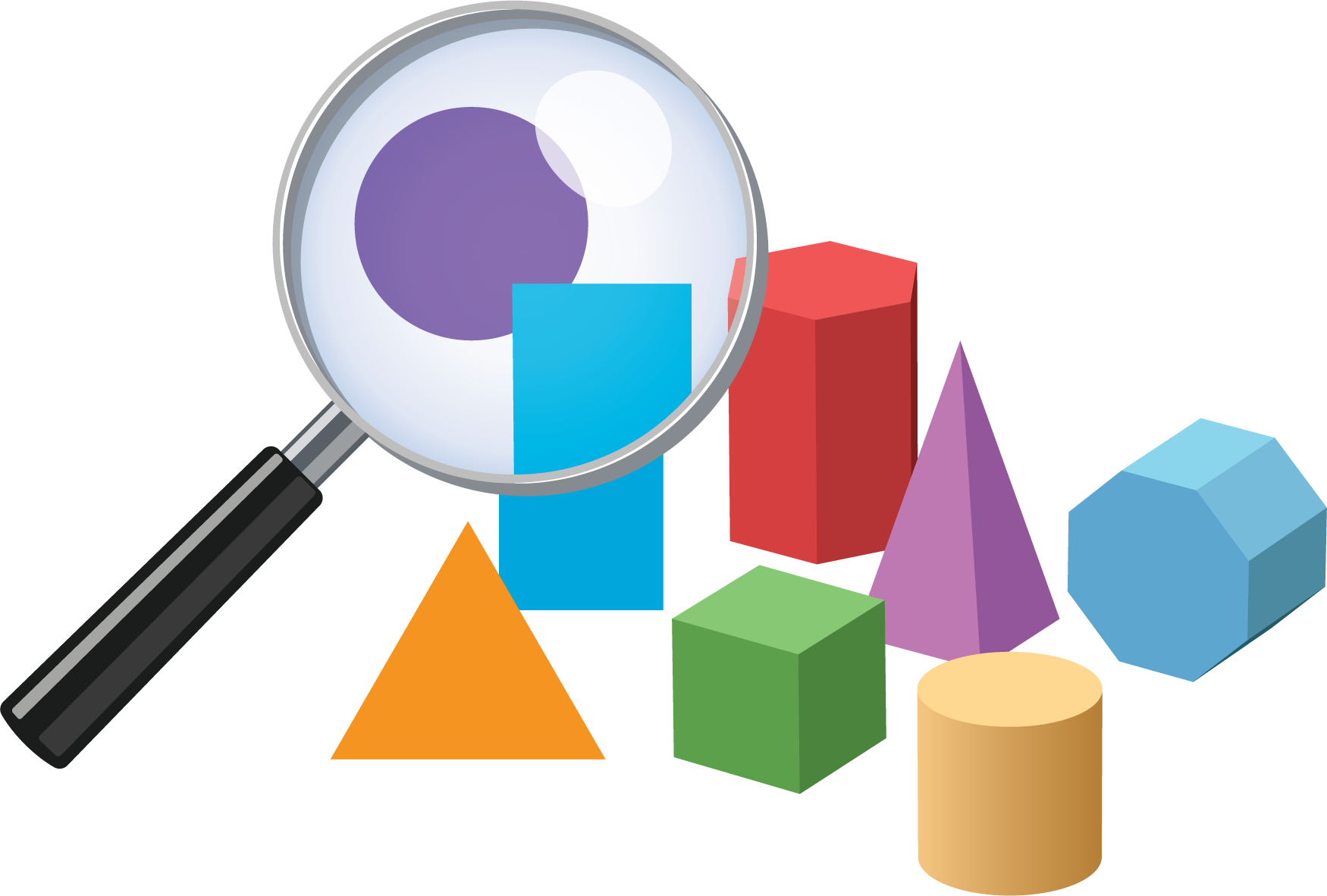 Libros de imágenes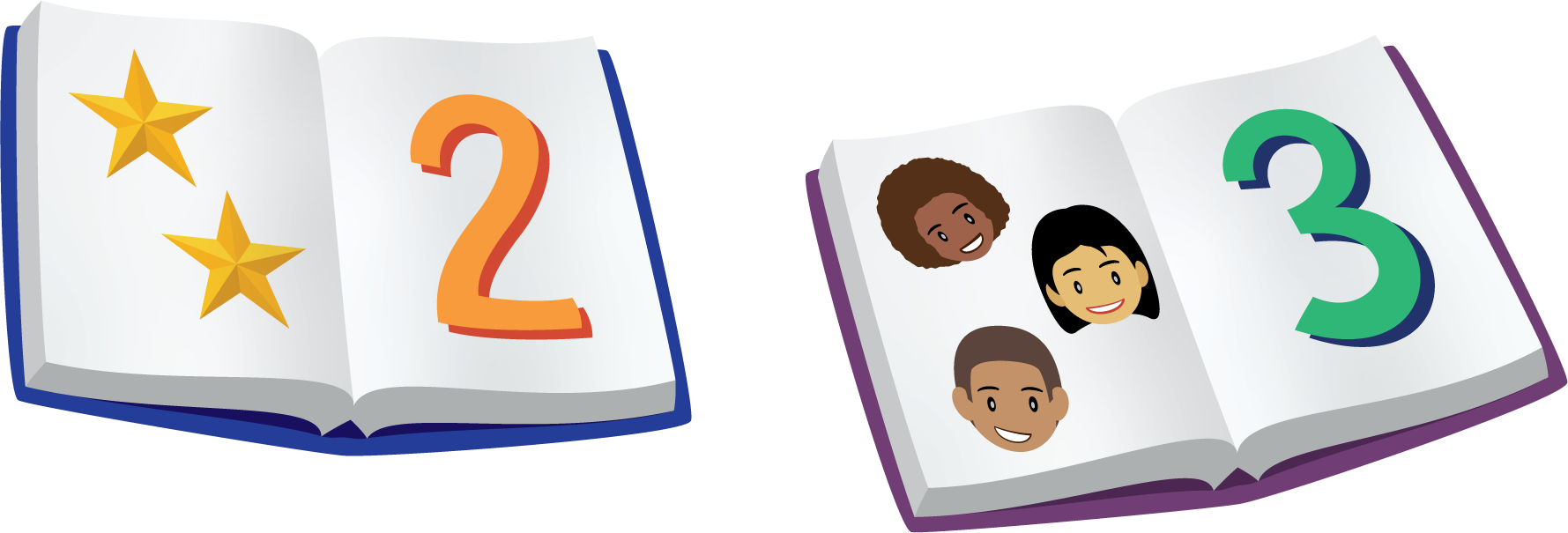 Bingo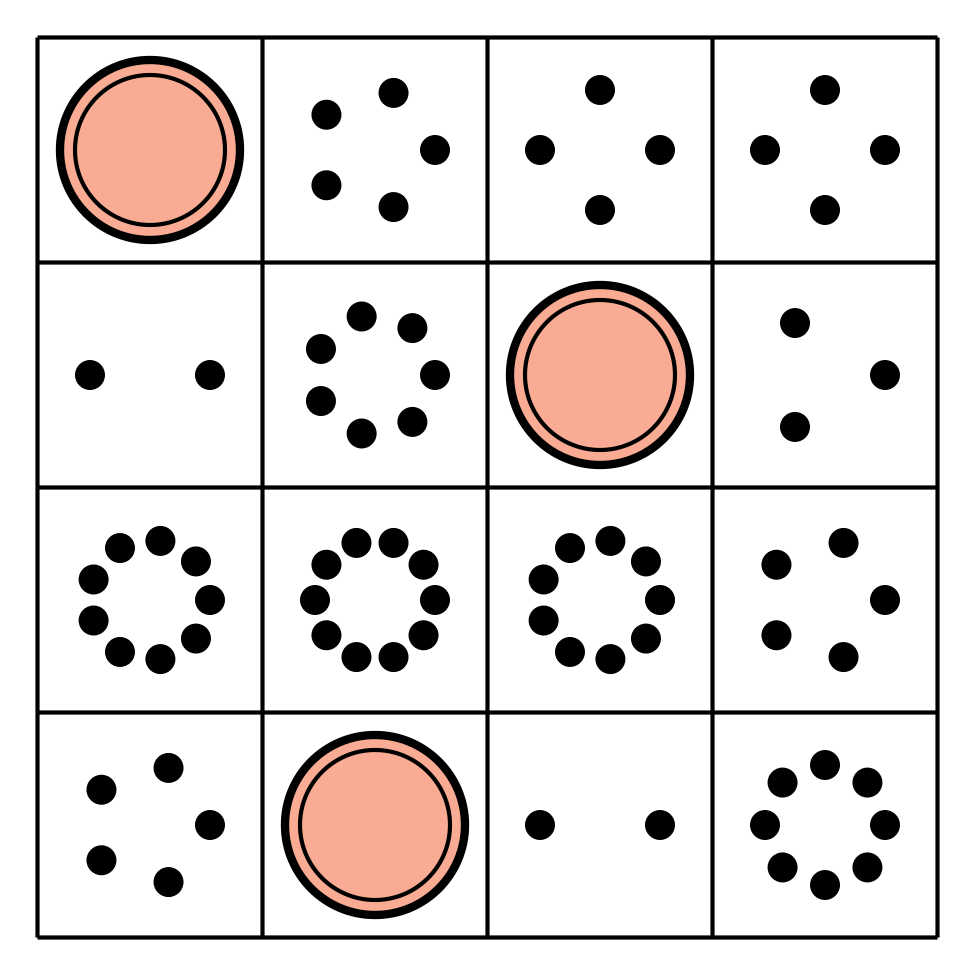 Revuelve y saca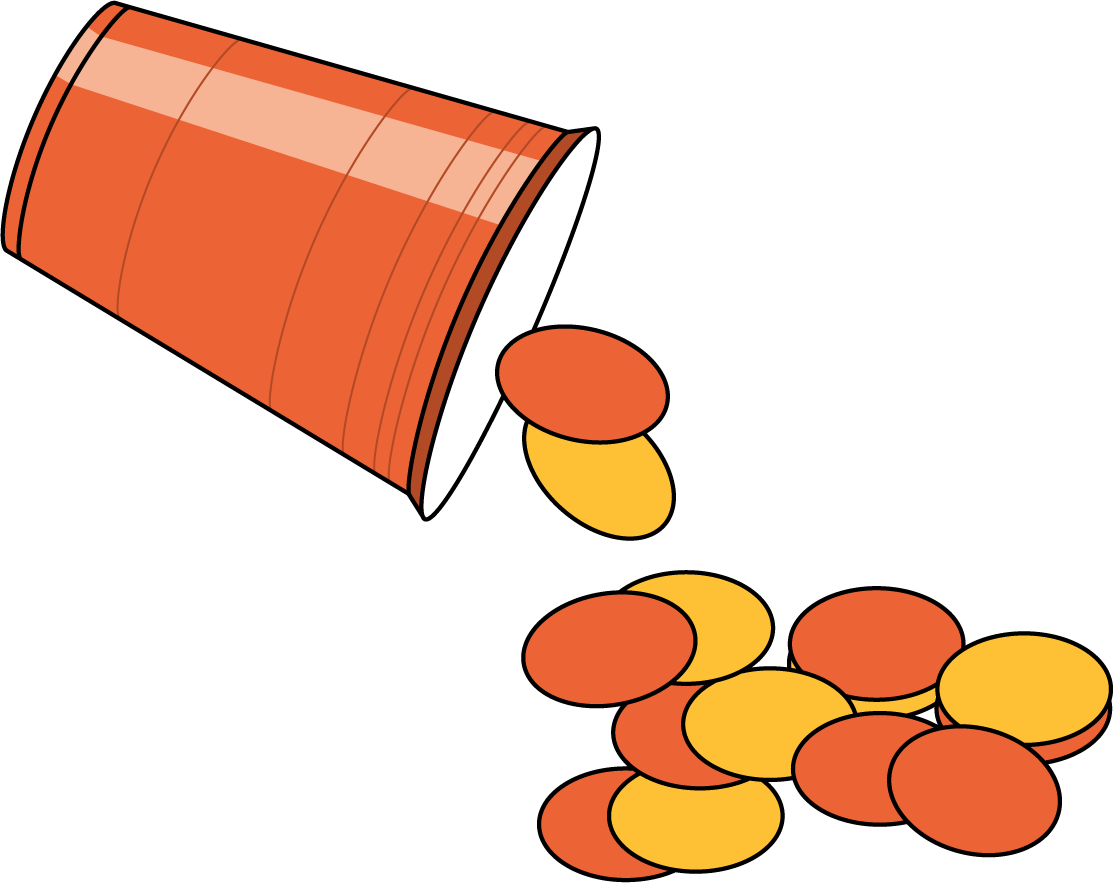 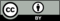 © CC BY 2021 Illustrative Mathematics®